JP Hrvatske telekomunikacije d.d. MostarKneza Branimira bb, 88 000 Mostar, BiH | T +387 36 395000 | F +387 36 395279 | www.hteronet.ba
Identifikacijski broj: 4227270100006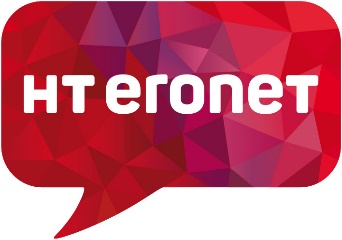 Matični-registarski broj subjekta upisanog kod Općinskog suda Mostar: 1-10868PDV broj: 227270100006
Transakcijski račun kod UniCredit bank d.d. Mostar: 3381002202007207Transakcijski račun kod Raiffeisen bank d.d. Sarajevo (filijala Mostar): 1610200023800018 Transakcijski račun kod Addiko bank d.d. Sarajevo: 3060190000145509Temeljem članka 20 a Zakona o izmjenama i dopunama Zakona o radu (Sl. novine F BiH 89/18), Uredbe o postupku prijema u radni odnos u Javnom sektoru u F BiH (Sl. novine F BiH br. 13/19 od 27.02.2019. godine i Sl. novine F BiH br. 9/21 od 3.02.2021. godine), Zakona o pravima razvojačenih branitelja i članova njihovih obitelji (Sl. novine F BiH br.54/19), članka 36 i 37 Statuta Javnog poduzeća Hrvatske telekomunikacije d.d. Mostar, članka 8 i 9 Pravilnika o radu Javnog poduzeća Hrvatske telekomunikacije d.d. Mostar, Priloga V Pravilnika o radu Javnog poduzeća Hrvatske telekomunikacije d.d. Mostar i Odluke Uprave Javnog poduzeća Hrvatske telekomunikacije d.d.  Mostar broj: UD-3-15-7/22 od 12.04.2022. godine, JP Hrvatske telekomunikacije d.d. Mostar, raspisujeJ A V N I   O G L A Sza prijem vježbenika u radni odnos na određeno vrijeme radi stručnog osposobljavanja za samostalan radKORPORATIVNA JEDINICA PREDSJEDNIKA UPRAVE – DIREKTORAStručni suradnik zaštite na radu 2, Grupa za sigurnost, zaštitu na radu i zaštitu od požara, Odjel za opće poslove, KJPU - 1 (jedan) izvršitelj, vježbenik, na određeno vrijeme, 12 (dvanaest) mjeseci, mjesto rada Mostar         Opis posla:  Sudjelovanju u razvoju poslovnih procesaPredlaže i prati implementaciju razvijenih rješenja kroz fazePredlaže  prilagođavanje i poboljšanje postojećih rješenja u skladu sa poslovnom dinamikom i najboljim praksamaPredlaže stručnu pomoć poslodavcu , zaposlenicima  u provedbi i unaprjeđeniju zaštite na raduPredlažu poslodavcu  poboljšanje stanja zaštite na raduSudjelovanje u različitim projektima unutar i izvan Odjela s ciljem pružanja podrške i rješenja vezanih za Opće posloveKontrola dinamike realizacije aktivnosti u okviru zadanih projekataDefiniranje problema u zadacima i aktivnostima sektora i predlaganje mogućih rješenja Razmjenjivanje  informacija između  zaposlenika u grupi o svim relevantnim parametrima koji mogu utjecati na rad grupeKomunikacija sa zaposlenicima i drugim sektorima u svrhu osiguranja djelotvorne realizacije poslaKomunikacija s ostalim odgovornim osobama u Poduzeću u svrhu poštovanja regularnih pitanjaSuradnja s drugim sektorima u svrhu uspješnog izvršenja dodijeljenih zadat Ostali poslovi po nalogu neposrednog rukovoditeljaStručni suradnik za regulatorne poslove 2, Odjel za regulatorne poslove, Sektor za pravne i regulatorne poslove, KJPU - 1 (jedan) izvršitelj, vježbenik, na određeno vrijeme, 12 (dvanaest) mjeseci, mjesto rada Mostar         Opis posla:  Sudjelovanju u razvoju poslovnih procesaPredlaže i prati implementaciju razvijenih rješenja kroz fazeVrši  prilagođavanje i poboljšanje postojećih rješenja u skladu sa poslovnom dinamikom i najboljim praksamaPruža regulatornu podršku pri provedbi poslovnih aktivnosti i projekata poduzeća u vezi s proizvodima koji spadaju u  regulirane proizvode u područje telekomunikacijaUčestvuje u  usklađenosti poslovanja poduzeća s propisima o telekomunikacijamaPrati primjenu propisa eu-aPriprema podatke za zastupanje poduzeća pred regulatornim i drugim vladinim tijelima u telekomunikacijskim i regulatornim pitanjimaPruža regulatornu podršku u vezi sa zakonima o komunikacijama u odnosima poduzeća s konkurencijomSudjeluje u izradi ugovora poduzeća s konkurencijom i postavlja standarde i opće uvjete ugovaranja poduzeća za  regulirane proizvodeSudjelovanje u različitim projektima unutar i izvan Odjela s ciljem pružanja podrške i rješenja vezanih za regulatorne posloveKontrola dinamike realizacije aktivnosti u okviru zadanih projekataDefiniranje problema u zadacima i aktivnostima odjela i predlaganje mogućih rješenjaOrganiziranje kontrola kvalitete i kontrola primjene standarda i odredaba u radu PoduzećuPružanje informacija zaposlenicima u Odjelu o svim relevantnim parametrima Komunikacija sa zaposlenicima i drugim sektorima u svrhu osiguranja djelotvorne realizacije poslaKomunikacija s ostalim odgovornim osobama u Poduzeću u svrhu poštovanja regulatornih pitanjaSuradnja s drugim sektorima u svrhu uspješnog izvršenja dodijeljenih zadataka Ostali poslovi po nalogu neposrednog rukovoditeljaUvjetiOpći uvjeti: Da je državljanin BiHDa ima navršenih 18 godina životaDa ima opću zdravstvenu sposobnost za obavljanje poslova navedenog radnog mjesta (samo kandidat koji bude izabran dužan je dostaviti liječničko uvjerenje  kao dokaz da njegovo zdravstveno stanje i psihofizičke sposobnosti odgovaraju uvjetima radnog mjesta na koje je izabran)Da se protiv njega ne vodi kazneni postupak (samo kandidat koji bude izabran dužan je dostaviti uvjerenje da se protiv njega ne vodi kazneni postupak)Posebni uvjeti:- za radno mjesto pod rednim brojem 1): VSS/VII, drugi ciklus visokog obrazovanja, fakultet zaštite na radu ili fakultet prirodoslovno-matematičkih i odgojnih znanosti - smjer zaštita okoliša, poznavanje rada na računalu, spremnost na timski rad- za radno mjesto pod rednim brojem 2): VSS/VII, drugi ciklus visokog obrazovanja, elektrotehnički fakultet, fakultet za promet i komunikacije ili  fakultet računarstva i informatike, poznavanje rada na računalu, spremnost na timski rad Uz uredno popunjenu i vlastoručno potpisanu Prijavu na javni oglas (obrazac prijave može se preuzeti na internet stanici Poduzeća – www.hteronet.ba i/ili u uredu  protokola, na adresi Kneza Branimira b.b. Mostar), dostaviti i slijedeću dokumentaciju:životopis,uvjerenje o državljanstvu, izvod iz matične knjige rođenih,diplomu/svjedodžbu,(ukoliko je diploma/svjedodžba stečena u nekoj drugoj državi nakon 06.04.1992. godine, obvezno dostaviti i ovjerenu kopiju nostrificirane/priznate diplome/svjedodžbe)izjavu kandidata da nema radnog iskustva u struci dokaz o poznavanju rada na računaluPrioritet pri zapošljavanju pod jednakim uvjetima imaju osobe iz članka 2  Zakona o pravima razvojačenih branitelja i članova njihovih obitelji (Službene Novine F BiH broj 54/19)Kandidati koji se pozivaju na prioritet pri zapošljavanju sukladno Zakonu o pravima razvojačenih branitelja i članova njihovih obitelji (Službene novine F BiH broj 54/19) dužni su dostaviti  dokaze o prioritetu upošljavanja i to:Dokaz da su nezaposleni,Dokaz da imaju status razvojačenog braniteljaDokumentacija se dostavlja u originalu ili ovjerenim kopijama. Ukoliko kandidati dostavljaju dokumentaciju u ovjerenoj kopiji, ovjerene kopije ne smiju biti starije od 6 mjeseci.Kandidati koji se prijavljuju na više radnih mjesta podnose prijavu za svako radno mjesto pojedinačno i uz svaku prijavu dostavljaju traženu dokumentaciju. U tom slučaju, dovoljno je uz jednu prijavu dostaviti originale ili ovjerene kopije dokumentacije, dok u drugim prijavama mogu dostaviti obične kopije dokumentacije s naznakom prijave u kojoj se nalaze originali ili ovjerene kopije zahtijevane  dokumentacije.Neuredne, nepotpune i ne blagovremene prijave bit će odbačene zaključkom. Kandidati čije su prijave uredne, potpune i blagovremene biti će pismenim putem  obaviješteni o mjestu, datumu i vremenu održavanja usmenog ispita. Ako kandidat koji je uredno pozvan ne pristupi ispitu smatra se da je povukao prijavu na oglas. Prijave na oglas s potrebnom dokumentacijom u zatvorenoj omotnici dostaviti u roku od 8 (osam) dana od dana objavljivanja u dnevnoj novini Oslobođenje.Kandidat je obvezan na poleđini omotnice naznačiti svoje ime, prezime i adresuPrijave se dostavljaju poštom ili osobno putem protokola na adresu:JP Hrvatske telekomunikacije d.d.  Mostar, Kneza Branimira b.b., 88 000 Mostar, sa naznakom: Prijava na javni oglas za prijem vježbenika na radno mjesto _________________________________________________,                            (naziv radnog mjesta)pod rednim brojem __________________________                                          (redni br. u javnom oglasu)Izbor iz reda prijavljenih kandidata koji ispunjavaju uvjete oglasa izvršit će se sukladno Zakonu o radu F BiH, Uredbi o postupku prijema u radni odnos u javnom sektoru u F BiH, Zakonu o pravima razvojačenih branitelja i članova njihovih obitelji, Pravilniku o radu Javnog Poduzeća Hrvatske telekomunikacije d.d. Mostar i Odluci Uprave Društva